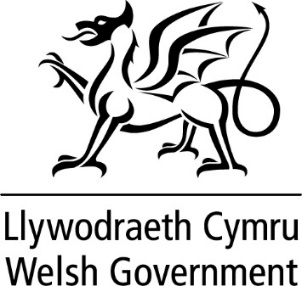 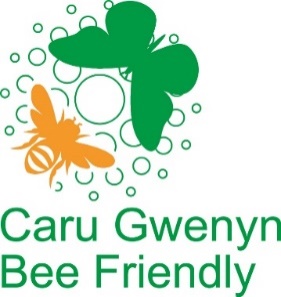 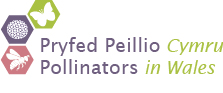 (I weld sut y byddwn yn trin eich gwybodaeth bersonol, darllenwch yr Hysbysiad Preifatrwydd ar dudalennau 7-10)FFURFLEN GAIS ENGHREIFFTIOLGobeithio bydd yr enghreifftiau yn yr adran Themâu Caru Gwenyn isod yn rhoi syniadau i chi o'r hyn y gallech ei roi yn eich ffurflen gais chi. Am fwy o syniadau, darllenwch Ganllaw Gweithredu Caru Gwenyn neu meddyliwch am eich rhai’ch hunain. Peidiwch ag anghofio cysylltu â'ch Hyrwyddwr Gwenyn lleol ar ddechrau'r prosiect gan y gall eich helpu gyda’ch syniadau.(I weld sut y byddwn yn trin eich gwybodaeth bersonol, darllenwch yr Hysbysiad Preifatrwydd ar dudalennau 7-10)E-BOSTIWCH EICH FFURFLEN GAIS AR ÔL EI LLENWI I: gwarchodnatur@llyw.cymru NEU EI PHOSTIO I:Caru Gwenyn Y Gangen Bioamrywiaeth a Chadwraeth NaturLlywodraeth CymruRhodfa PadarnLlanbadarn FawrAberystwythSY23 3URHysbysiad PreifatrwyddCefndir y cynllun Caru Gwenyn a sut mae'n gweithioYn 2013, lansiodd Llywodraeth Cymru y Cynllun Gweithredu ar gyfer Pryfed Peillio, i warchod pryfed peillio yng Nghymru. Cafodd Tasglu o fudiadau ac unigolion ei sefydlu i roi’r cynllun gweithredu ar waith. Datblygodd y Tasglu y cynllun Caru Gwenyn gyda'r nod o helpu'n holl bryfed peillio trwy greu gwlad o gymunedau sy'n gweithio er lles pryfed peillio. Llywodraeth Cymru yw gweinyddwr y Cynllun Caru Gwenyn.Er mwyn gweinyddu'r cynllun, sefydlwyd system ymgeisio a mentora. Mae'r broses yn cynnwys: • pwyso a mesur ceisiadau; • rhoi'r hawl i ddefnyddio logos Caru Gwenyn; • rhoi tystysgrif Caru Gwenyn; a • rhoi cyngor, arweiniad a gwybodaeth ynghylch sut i helpu pryfed peillio.  Mae Hyrwyddwyr Caru Gwenyn yn asesu ceisiadau ac yn rhoi adborth. Mae Hyrwyddwyr Caru Gwenyn yn wirfoddolwyr sy'n frwd dros helpu cymunedau a sefydliadau i ddiogelu gwenyn a phryfed peillio eraill yng Nghymru drwy'r cynllun Caru Gwenyn. Gall Hyrwyddwr Caru Gwenyn fod yn unigolyn preifat sydd â gwybodaeth arbenigol neu fod yn aelod o grŵp/asiantaeth/ymgynghoriaeth amgylcheddol neu gadwraeth natur neu'n Swyddog Bioamrywiaeth Awdurdod Lleol neu'n Drefnydd eich Partneriaeth Natur Leol. Mae Hyrwyddwyr Caru Gwenyn yn rhoi cyngor ac arweiniad ar beth i'w wneud ac yn eich helpu i rwydweithio â chynlluniau Caru Gwenyn eraill yn eich ardal. Bydd gweithio gyda Hyrwyddwr Caru Gwenyn o ddechrau'ch prosiect yn eich helpu i ddatblygu syniadau o dan y pedair thema a dewis y syniadau sydd fwyaf perthnasol i chi, sy'n ymarferol ac yn hwyl.  Mae pob hyrwyddwr yn gyfrifol am ardal wahanol ac maen nhw i gyd yn gweithio gyda'i gilydd i helpu i wneud y cynllun Caru Gwenyn yn llwyddiant. Fe welwch restr o Hyrwyddwyr Caru Gwenyn Cymru ar dudalen we Caru Gwenyn. Os ydych chi'n gwneud cais i'r cynllun Caru Gwenyn:Bydd y ffurflen gais yn gofyn i chi roi data personol. Wrth dderbyn y data, daw Llywodraeth Cymru yn rheolydd ar y data a bydd yn eu prosesu yn unol â'n tasg gyhoeddus a'r awdurdod swyddogol sydd wedi'i roi i ni.Beth mae Llywodraeth Cymru yn ei wneud gyda'ch gwybodaeth?Byddwn yn defnyddio'r wybodaeth i weinyddu ac asesu'ch cais ac i gyfathrebu â chi amdano.  Â phwy ydyn ni'n rhannu'ch gwybodaeth?Bydd Llywodraeth Cymru yn anfon eich cais at eich Hyrwyddwr/wyr Caru Gwenyn lleol i werthuso'r cais, i roi cyngor, arweiniad a gwybodaeth ynghylch beth i'w wneud i helpu pryfed peillio ac i ddweud wrthych am gynlluniau Caru Gwenyn eraill sy' yn eich ardal.  Am faint y byddwn yn cadw'ch gwybodaeth?Bydd Llywodraeth Cymru yn cadw'ch gwybodaeth cyhyd â'ch bod am aros yn gysylltiedig â'r cynllun Caru Gwenyn. Bydd Llywodraeth Cymru yn cysylltu â chi gyda newyddion am y cynllun neu am weithgareddau sy’n ymwneud â phryfed peillio sy'n digwydd yng Nghymru.  Ar unrhyw adeg, os ydych am beidio â bod yn gysylltiedig â'r cynllun na derbyn diweddariadau, cysylltwch â Llywodraeth Cymru ac fe wnawn ni ddileu'r wybodaeth bersonol amdanoch yn eich ffeil Caru Gwenyn.    Am faint y bydd yr Hyrwyddwyr Caru Gwenyn yn cadw'ch gwybodaeth?Bydd Hyrwyddwyr Caru Gwenyn yn cadw'ch gwybodaeth am hyd at ddwy flynedd ar ôl i chi gael y dyfarniad. Bydd eich gwybodaeth yn eu helpu i'ch mentora ac, os oes angen, yn eich helpu i adnewyddu'ch cais. Er mwyn gallu parhau i'ch helpu gyda'ch prosiect, a dim ond gyda’ch caniatâd, gallai'r Hyrwyddwr Caru Gwenyn gadw'ch gwybodaeth am fwy na dwy flynedd. Bydd yn dileu'r wybodaeth hon pan fyddwch yn gofyn iddo wneud neu pan fydd yn rhoi'r gorau i fod yn Hyrwyddwr Caru Gwenyn.   Eich hawliau mewn perthynas â'ch gwybodaethDan Reoliad Cyffredinol ar Ddiogelu Data y DU (GDPR y DU) mae gennych hawl: ‌i wybod am y data personol a gedwir amdanoch chi a’u gweldi fynnu'n bod yn cywiro gwallau yn y data‌i wrthwynebu prosesu neu gyfyngu ar brosesu (o dan rai amgylchiadau)i ofyn i'ch data gael eu ‘dileu’ (o dan rai amgylchiadau)i gludo’ch data (o dan rai amgylchiadau)‌i gyflwyno cwyn i Swyddfa’r Comisiynydd Gwybodaeth (ICO), sef ein rheoleiddiwr annibynnol ar gyfer diogelu data.I gael rhagor o fanylion am yr wybodaeth y mae Llywodraeth Cymru yn ei chadw a’i defnydd, neu os hoffech arfer eich hawliau o dan Reoliad Cyffredinol ar Ddiogelu Data y DU, gweler y manylion isod.Yn Llywodraeth Cymru, mae ceisiadau i'r Cynllun Caru Gwenyn yn cael eu gweinyddu gan y Tîm Bioamrywiaeth a Chadwraeth Natur. Cysylltwch â nhw yn:Llywodraeth CymruRhodfa PadarnLlanbadarn FawrAberystwythCeredigionSY23 3URE-bost: gwarchodnatur@llyw.cymru Manylion cyswllt Swyddog Diogelu Data Llywodraeth Cymru:Llywodraeth CymruY Swyddog Diogelu DataParc CathaysCaerdyddCF10 3NQE-bost: SwyddogDiogeluData@llyw.cymru Dyma fanylion cyswllt Swyddfa’r Comisiynydd Gwybodaeth:Wycliffe HouseWater LaneWilmslowSwydd GaerSK9 5AFFfoniwch: 0303 123 1113Gwefan: www.ico.gov.uk ENWCORFF/MUDIADLLEOLIADCOD POSTENW'R PROSIECTDYDDIAD DECHRAU'R PROSIECTRHIF FFÔN (dewisol)THEMÂU CARU GWENYNDISGRIFIWCH BETH RYDYCH AM EI WNEUD A PHRYD A BLEDISGRIFIWCH SUT RYDYCH CHI AM FONITRO A CHOFNODI EFFAITH YR HYN RYDYCH AM EI WNEUDBWYD – Darparu ffynonellau bwyd ar gyfer pryfed peillio yn eich ardalLLETY PUM SEREN – Darparu lleoedd i bryfed peillio fywDIM PLALADDWYR (yn cynnwys pryfleiddiaid a chwynladdwyr) – peidio â defnyddio cemegau sy’n gwneud drwg i bryfed peillioHWYL – Cael y gymuned i gymryd rhanY DYFODOL – Beth rydych chi'n ymrwymo i'w wneud yn y blynyddoedd i ddod?ENWAnn HysbysCORFF/MUDIADCyngor Cymuned ABCLLEOLIADLlanrywle, CymruCOD POSTAB1 CD2ENW'R PROSIECTProsiect Caru Gwenyn LlanrywleDYDDIAD DECHRAU'R PROSIECTMedi 2023RHIF FFÔN (dewisol)09876 123 456THEMÂU CARU GWENYNDISGRIFIWCH BETH RYDYCH AM EI WNEUD A PHRYD A BLEDISGRIFIWCH SUT RYDYCH CHI AM FONITRO A CHOFNODI EFFAITH YR HYN RYDYCH AM EI WNEUDBWYD – Darparu ffynonellau bwyd ar gyfer pryfed peillio yn eich ardalRydym wedi gwneud y canlynol:• mapio neu nodi ardaloedd megis perthi/gwrychoedd, mieri ac iorwg gan eu rheoli er mwyn iddyn nhw allu parhau i ddarparu bwyd i bryfed peillio • creu gwelyau blodau newydd gan ddefnyddio plygiau a hadau, yn seiliedig ar 'Y Cynllun Gweithredu ar gyfer Pryfed Peillio, Rhestr o Blanhigion ar gyfer Peillwyr', ym mharc ein tref• newid trefn reoli ein mannau gwyrdd. Gan ddilyn egwyddorion Cod Ymarfer 'Natur Wyllt/Nature Isn't Neat' (https://www.monlife.co.uk/cy/outdoor/green-infrastructure/nature-isnt-neat/) i glustnodi tir, datblygu cynllun rheoli glaswelltir a hyfforddi staff• defnyddio pecyn adnoddau 'Iddyn Nhw' (https://www.llyw.cymru/iddyn-nhw-pecyn-cymorth-i-randdeiliad ) i drafod newid y drefn torri porfa gyda thrigolion a gosod arwyddion 'Iddyn Nhw' i esbonio pam mae'r glaswellt wedi'i adael i dyfu'n hirach• wedi cael ein hysbrydoli gan Asesiad Monitro Tir Glas Arolwg 123 Sir Ddinbych  (https://storymaps.arcgis.com/stories/0a8a74105e3542438ad8ecd2a5a66300) ac wedi ei addasu i wneud ein templed arolwg monitro ein hunain• dilyn awgrymiadau da yn y llyfryn Plannu ar gyfer Pryfed Peillio (https://www.biodiversitywales.org.uk/File/809/cy-GB) i wneud ein mannau cymunedol yn fwy cyfeillgar i beillwyr • gweithio gyda Swyddog Lleoedd Lleol ar gyfer Natur Un Llais Cymru i ddatblygu cynllun bioamrywiaethByddwn yn gwneud y canlynol: • paratoi adroddiad am y gwelyau blodau newydd a'r planhigion a'r hadau gafodd eu defnyddio • darparu tystiolaeth ffotograffig o barc y dref 'cyn' ac 'ar ôl' • cynnal arolwg byr o ddefnyddwyr Parc y Dref i ofyn am eu barn am y drefn torri porfa newydd • annog pobl i ddod i adnabod y blodau gwyllt a allai dyfu yn ein glaswelltir a’u cyfeirio at Ganllaw Blodau Gwyllt Natur Wyllt (https://www.monlife.co.uk/cy/outdoor/green-infrastructure/nature-isnt-neat/) • Hyfforddi ein staff i ddefnyddio templed yr arolwg monitro rydym wedi'i ddatblyguLLETY PUM SEREN – Darparu lleoedd i bryfed peillio fywRydym wedi gwneud y canlynol: • gadael glaswellt wrth fôn perthi/gwrychoedd a mannau eraill i dyfu'n hir am y rhan fwyaf o'r flwyddyn. Eleni gwnaethon ni dorri peth o'r glaswellt yn y gwanwyn pan oedd y tywydd yn gynnes (yn uwch na 10°C yn gyson). Byddwn yn torri'r mannau na wnaethon ni eu torri eleni gwanwyn nesaf h.y. torri mewn cylchdro, felly bydd gennym ni wastad rywfaint o laswellt hir i roi cysgod. Rydym yn cadw golwg am ddraenogod ac yn chwilio amdanyn nhw cyn strimio  • rhoi'r gorau i dorri coesau blodau yn ôl ac i dacluso ein gwelyau blodau yn yr hydref. Yn gwneud hynny nawr yn y gwanwyn wedi iddi gynhesu • nodi'r mannau (porfa gwta, argloddiau, cloddiau, hen waliau) lle mae gwenyn sy'n nythu yn y ddaear neu wenyn unig yn nythu   • gweithio gyda saer lleol i adeiladu nifer o westai gwenyn bach. Fe wnaethon ni sicrhau bod ganddyn nhw fargod i'w diogelu rhag y glaw. Wrth adeiladu, cynnal a lleoli'r gwestai, gwnaethon ni ddilyn canllawiau www.foxleas.com/make-a-bee-hotel.asp Byddwn yn gwneud y canlynol: • gadael i bobl sy'n ymweld â pharc y dref wybod ei bod yn bwysig gadael deiliach a choesynnau gwag ar gyfer infertebratau dros y gaeaf a dyna pam dydyn ni ddim bellach yn twtio gwelyau a borderi tan y gwanwyn • mapio mannau sy'n gartref i wenyn sy'n nythu yn y ddaear neu wenyn unig ac yn rhoi gwybod i'r gweithwyr/gwirfoddolwyr sy'n gofalu am y safle • ceisio atal llwydni ffyngau, gwiddon a phlâu a pharasitiaid eraill yn ein gwestai pryfed. Byddwn yn dilyn canllawiau (www.foxleas.com/make-a-bee-hotel.asp) ar gynnal gwestai pryfed ac yn adnewyddu’r plociau wedi’u tylluDIM PLALADDWYR (yn cynnwys pryfleiddiaid a chwynladdwyr) – peidio â defnyddio cemegau sy’n gwneud drwg i bryfed peillioRydym wedi gwneud y canlynol:• rhoi'r gorau i ddefnyddio plaladdwyr gardd neonicotinoid a gofyn i'n cyflenwyr a yw eu cynnyrch yn eu cynnwys • dod yn fwy goddefgar o 'chwyn' a chwynnu gwelyau blodau â llaw• dilyn egwyddorion Rheoli Plâu yn Integredig (IPM) drwy droi at atebion anghemegol a mesurau ataliol eraill i reoli plâuByddwn yn gwneud y canlynol:• peidio â defnyddio plaladdwyr gardd neonicotinoid• dilyn arferion hylendid da a chadw offer gardd, peiriannau, potiau a hambyrddau'n lân, dewis planhigion sy'n gweddu'n dda i amodau lleol a, lle bo'n bosibl, sydd ag ymwrthedd naturiol i blâu a chlefydauHWYL – Cael y gymuned i gymryd rhanRydym wedi gwneud y canlynol:• gweithio gyda dwy ysgol gynradd leol a chreu ardal a fydd yn darparu bwyd i bryfed peillio • helpu disgyblion i sylwi ar a chyfrif pryfed peillio • plannu llwyni a choed ffrwythau sy'n gyfeillgar i bryfed peillio a chynnal diwrnodau casglu ffrwythau a gwneud sudd gyda'r gymuned• cynnal cystadleuaeth gerddi a chynwysyddion sy’n gyfeillgar i bryfed peillio• creu safle cyfryngau cymdeithasol i bobl gael rhannu lluniau o'r pryfed peillio sy'n ymweld â pharc ein trefByddwn yn gwneud y canlynol:• cofnodi'r mannau Caru Gwenyn rydym wedi'u creu a chyfrif nifer y disgyblion sy'n cymryd rhan • annog disgyblion i ddweud wrthym am nifer y pryfed maen nhw'n eu gweld, gan ddefnyddio dull rhifo PoMS (https://ukpoms.org.uk/cy/fit-counts)• anfon ein cofnodion i'r Ganolfan Gofnodion Leol (https://www.lercwales.org.uk/) ac annog y cyhoedd i gyflwyno eu cofnodion hwythauY DYFODOL – Beth rydych chi'n ymrwymo i'w wneud yn y blynyddoedd i ddod?Byddwn yn gwneud y canlynol: • datblygu rhaglen waith i ddangos sut y byddwn yn ehangu'r fenter hon i ardaloedd gwyrdd cyhoeddus eraill, fel ymylon ffyrdd, cylchfannau a pharciau eraill • siarad â phobl sydd â rhandiroedd fel eu bod hwythau hefyd yn gwybod sut i helpu pryfed peillio.Byddwn yn gwneud y canlynol: • parhau i siarad â phobl ac esbonio beth rydyn ni'n ei wneud - drwy ein cylchlythyr lleol, gwefan, tudalennau cyfryngau cymdeithasol a digwyddiadau